О Т К Р Ы Т О Е    А К Ц И О Н Е Р Н О Е     О Б Щ Е С Т В О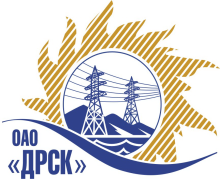 21.11.2013г.   							                    № 02-02-1276	Уведомление о внесение изменений в извещение и закупочную документацию 	       Настоящим извещением сообщаем, о внесении изменений в извещение о проведении открытого запроса предложений от 13.11.2013г.  № 52/МР и в закупочную  документацию право заключения договора на поставку: «Опоры деревянные непропитанные» для нужд филиала ОАО «ДРСК» «Южно-Якутские электрические сети»Изменения внесены:В Извещение о проведении открытого запроса предложений от 13.11.2013г.  № 52/МР: 	пункт 9 –  «Предложения представляются в соответствии с требованиями закупочной документации. Предложение должно быть подано на бумажном носителе в запечатанном конверте по адресу: 6765000, г. Благовещенск, ул. Шевченко 28, каб. 248. Возможна отправка сканированного оригинала предложения на электронный адрес секретаря закупочной комиссии e-mail: ignatova-ta@drsk.ru с обязательным последующим предоставлением оригинала предложения на бумажном носителе. Срок окончания приема предложений в 14:00 часов местного времени (08:00 часов Московского времени)  27 ноября 2013 года.	Организатор проведет процедуру публичного вскрытия конвертов с предложениями в 14:30 местного (Благовещенского) времени (08:30 Московского времени) 27.11.2013 г. На этой процедуре могут присутствовать представители Участников запроса предложений».         В Закупочную  документацию открытого запроса предложений от 13.11.2013г.:- 	Пункт 4.1.18. читать в следующей редакции: «Срок начала приема предложений – 13 ноября 2013 г. Срок окончания приема предложений 14:00 местного (Благовещенского) времени (09:30 Московского времени) 27 ноября 2013 г.»- 	Пункт 4.1.20  читать в следующей редакции: «Вскрытие конвертов с предложениями участников состоится в 14:30 местного (Благовещенского) времени (10:00 Московского времени) 27 ноября 2013 г. по адресу: 6765000, г. Благовещенск, ул. Шевченко 28.»-	 Приложение 1 – Техническое задание пункт 1.4. читать в следующей редакции: «Опора деревянная непропитанная длина 11,0 м. кол-во – 689 шт.»Председатель Закупочной комиссии2 уровня ОАО «ДРСК»	                                                                         В.А. ЮхимукИсп. Игнатова Т.А.тел.(416-2) 397-307ignatova-ta@drsk.ruДАЛЬНЕВОСТОЧНАЯ РАСПРЕДЕЛИТЕЛЬНАЯ СЕТЕВАЯ КОМПАНИЯУл.Шевченко, 28,   г.Благовещенск,  675000,     РоссияТел: (4162) 397-359; Тел/факс (4162) 397-200, 397-436Телетайп    154147 «МАРС»;         E-mail: doc@drsk.ruОКПО 78900638,    ОГРН  1052800111308,   ИНН/КПП  2801108200/280150001